DIAGNÓSTICO DE LA SITUACIÓN ACTUAL DE LOS EMPRENDEDORES EN EL CANTÓN BOLÍVARAUTOR PRINCIPAL: Carlos Oswaldo Valarezo Beltrón.COAUTOR: María José Valarezo Molina.Filiación: Docentes de carrera de Administración de ESPAM.Correo: cvalarezo@espam.edu.ecResumenLa presente investigación fue desarrollada en el cantón Bolívar, dirigida a los emprendedores y asociaciones de emprendimiento con el fin de realizar el diagnóstico de la situación actual del ecosistema de emprendimiento para potenciarlo al punto de lograr resultados positivos en el posicionamiento del mercado de los productos y servicios que ofrecen, para ello se aplicó como técnicas a la encuesta donde se desarrolló un cuestionario a 63 emprendedores. Se analizaron aspectos claves como acceso a la infraestructura física, políticas gubernamentales, apoyo financiero, apertura a mercado interior, infraestructura comercial, educación, normas sociales y culturales. Finalmente se estableció que los emprendedores tienen como actividad el comercio; las producciones artesanal, agropecuaria, textil; servicios de alimentación y producción alimentaria, además carecen de conocimientos sobre políticas de desarrollo, sistema legal; tienen limitadas alianzas estratégicas; y no cuentan con planes de contingencia, aseo y negocios.  Palabras Clave: Diagnóstico, emprendimiento, cantón Bolívar, FODA. INTRODUCCIÓNA nivel mundial los emprendimientos están expuestos a diversos problemas como parte del crecimiento económico, estos se presentan en cada una de las etapas del negocio como son la de legalización, financiamiento y generación de valor (Bojórquez, 2016). El emprendedor debe aplicar estrategias para lograr la supervivencia de éstos, siendo necesario analizar los factores críticos de éxito que permitan la sostenibilidad del emprendimiento (Méndez, 2016).En el Ecuador en la última década se han creado políticas y acciones claras de los sectores públicos y privados, buscando el desarrollo económico del país mediante el emprendimiento (Fernández, 2017). El interés del gobierno de crear espacios de apoyo a emprendedores es legítimo, debido al surgimiento de estos generan un impacto clave en aspectos como la competitividad y el progreso económico de la ciudadanía (Catapulta, 2011). El Gobierno Provincial de Manabí  (2016) ha creado programas para la reactivación económica posterior al terremoto que se suscitó el 16 de abril en Manabí, se han desarrollado ferias Agrícolas, Artesanales, Agroindustriales y Gastronómicas, con el fin de generar recursos y oportunidades de trabajo, este desastre natural dejo a muchas familias sin medios económicos para subsistir, por lo tanto se han generado un ecosistema de emprendimiento en el que intervienen las empresas, universidad y gobierno Provincial, con la finalidad de aumentar la productividad y eficiencia en los productos y servicios. Los ecosistemas de emprendimiento se los define como un conjunto de elementos que permiten que una idea se transforme en un negocio, en la actualidad estos ecosistemas se basan en el modelo de triple hélice, como mencionan Forero (2016) y Zalamea (2015), la interacción tres factores que intervienen que son la Universidad que está encargada de capacitar, incrementar conocimientos y tecnificar los procesos de los emprendedores, mientras que las instituciones gubernamentales ayudan a regular la obtención de registros sanitarios, patentes, certificación, además les brindan apoyo en lo que respecta a la publicidad y posicionamiento de los productos o servicios en el mercado, y por último los emprendedores que aportan con el producto o servicio que ofrecen.Esta investigación beneficiará a los emprendedores en el ámbito económico, permitiendo potencializar los emprendimientos al punto de lograr resultados positivos en el posicionamiento en el mercado de los productos y servicios que ofrecen, generando información para inversores e instituciones para que puedan aportar con financiamiento. En el ámbito social la investigación pretende brindar estrategias para que los emprendimientos se desarrollen de manera óptima, pudiendo brindar fuentes de empleo en la zona que realizan sus actividades, mejorando la calidad de vida de las personas que están directa o indirectamente relacionada con el negocio, por lo cual se planteó como objetivo diagnosticar la situación actual del ecosistema de emprendimiento en el cantón Bolívar, provincia de Manabí.MATERIALES Y MÉTODOSLa investigación se realizó en el cantón Bolívar, provincia de Manabí durante el año 2018. Se empleó  una encuesta en la cual se diseñó un cuestionario con indicadores para evaluar el ecosistema de emprendimiento, realizándola a 63 emprendedores. Se utilizó la matriz FODA para conocer las fortalezas, oportunidades, debilidades y amenazas, que tienen los emprendimientos del cantón Bolívar. La matriz FODA es un instrumento que permite conformar un cuadro de la situación actual del objeto de estudio persona, empresa u organización, facilitando de esta manera obtener un diagnóstico preciso y en función de ello  tomar decisiones acordes con los objetivos y políticas formulados (Romagnoli, 2014).RESULTADOS Y DISCUSIÓNPara agrupar a los emprendedores de acuerdo a su actividad y las características, se realizó una visita de campo a los respectivos establecimientos donde se pudo observar que el 38% de los emprendimientos tienen como actividad el comercio, el 13% a la producción artesanal, el 11% a la producción agropecuaria, el 10% producción agrícola, el 8% a la producción textil, el 8% a los servicios alimentación, el 6% a la producción ganadera, y el 6% producción alimenticia.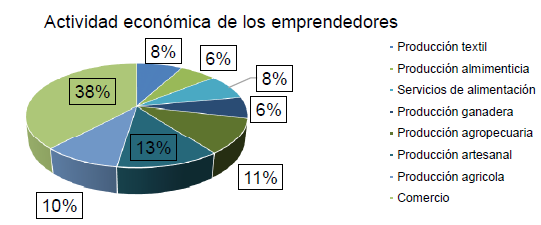 Gráfico 1. Actividad económica de los emprendedores.En los resultados una vez realizada la encuesta se estableció en cuanto a la parte económica que el 63% de los encuestados expresaron que no están afiliados a ningún programa de incentivos de emprendimiento, mientras que los el 37% de los emprendedores pertenecen a estos programas. El 71% de los encuestados mencionaron reciben apoyo financiero por parte de Ban Ecuador para la capitalización de sus emprendimientos, mientras que solo el 13% por parte del Banco del Pichincha, el 10% de la Cooperativa Calceta y el 6% de la Cooperativa Comercio. El 41% de los encuestados no han recibido asesoría financiera que les permita mejorar sus emprendimientos, mientras que el 30% han sido visitados por alumnos universitarios, el 19% por organismos públicos, y solo el 10% por empresas privadas. El 70% de los encuestados manifestaron que el tipo de financiamiento con los que capitalizan sus emprendimientos proviene de instituciones financieras, mientras que el 30% son de capitales privados que pertenecen a los socios.Respecto a aspectos de asesoría en general se señala que el 35% de los encuestados no han recibido apoyo de ninguna institución pública, mientras que el 24% les ha ayudado el departamento del IEPS, el 22% el Gobierno Provincial, el 13% la MIPRO, y por último el 6% han recibido apoyo por parte de las Universidades. El 76% de los encuestados mencionaron no conocen las políticas desarrollo de los emprendimientos, mientras que solo el 24% tienen conocimiento de los beneficios que poseen sus emprendimientos. El 81% de los encuestados indicaron que no tienen conocimiento del sistema legal establecido para los emprendimientos, mientras que el 19% tiene conocimiento de este reglamento. El 71% de los encuestados manifestaron que el gobierno central no está apoyando de manera activa a los emprendimientos, mientras que el 29% menciono que si está apoyando. El 65% de los encuestados indicaron que no poseen alianzas estratégicas con otras empresas, mientras que solo el 35% si tiene contactos con otras empresas.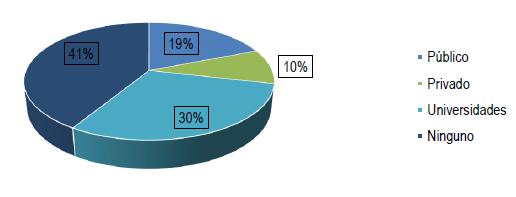 Gráfico 2. Asesoría para mejorar emprendimiento.En cuanto al manejo de sus emprendimientos se afirma que el 56% de los encuestados manifestaron que no cuentan con una planificación estratégica para el proceso de los productos que se elaboran en el emprendimiento, mientras que el 44% si cuenta con un plan estratégico. El 70% de los encuestados indicaron que no cuentan con un plan de contingencia ante los cambios repentinos que se pueden presentan en la elaboración de los procesos en el emprendimiento, mientras que el 30% si tiene un plan de contingencia. El 60% de los encuestados indicaron aplican buenas prácticas de manufacturas en la elaboración de los productos en los emprendimientos, mientras que el 40% no aplica normas en el proceso de productos. El 67% de los encuestados manifestaron que cuentan con un control diario de la calidad de la materia prima, mientras que el 33% no realiza esta actividad. El 65% de los encuestados manifestaron no cuentan con una planificación semanal para el aseo de la planta de procesos, mientras que el 35% si realiza este control. El 56% de los encuestados indicaron que no cuentan con un plan de negocios que permite la sostenibilidad financiera del emprendimientos, mientras que el 44% si cuenta con un plan. El 25% de los encuestados tiene habilidades que busca innovar siempre con una nueva línea de productos, el 21% tiene compromiso social, el 19% enfrenta eficazmente los desafíos, el 19% tiene iniciativa, mientras que el 16% satisface a los clientes. El 57% de los encuestados manifestaron que sus empleados se encuentran comprometidos con la misión y visión del emprendimiento, mientras que el 43 de estos no están comprometidos.Gracias a las respuestas anteriores se estableció la siguiente matriz FODA:Los aspectos de emprendimiento expuestos anteriormente permiten evaluar su funcionamiento adecuado del emprendimiento situación respaldada por (Forero, 2016) al afirmar que logrando el desarrollo y crecimiento económico y productivo se pueden identificar las características de la población a la que se va a ofrecer el producto, la formación del emprendedor, al respecto (Cantos, 2015) señala que el diagnóstico influye en la toma de decisiones y el desarrollo de rutinas organizacionales. Otro aspecto clave es el financiamiento para acceder a recursos óptimos los cuales pueden ser destinados según diversos autores para la producción (Padilla, 2016), la obtención de tecnología para la innovación siendo competitivos (Sepúlveda, 2016), por último la aplicación de normas es primordial para el funcionamiento eficaz de los emprendimientos (Zalamea, 2015). En el Ecuador en la última década se han creado políticas y acciones claras de los sectores públicos y privados, buscando el desarrollo económico del país mediante el emprendimiento, el interés del gobierno de crear espacios de apoyo a emprendedores es legítimo, debido al surgimiento de estos generan un impacto clave en aspectos como la competitividad y el progreso económico de la ciudadanía.CONCLUSIONESLas características de los emprendedores tuvieron como actividad el comercio; la producción artesanal, agropecuaria, agrícola y textil; servicios de alimentación, ganadería y producción alimentaria. Además, carecieron de conocimiento sobre políticas de desarrollo, el sistema legal; tienen limitadas alianzas estratégicas; no contaron con planes de contingencias, de aseo y de negocios.BIBLIOGRAFÍABojórquez, M. (2016). La planeación estratégica un pilar en la gestión empresarial. Revista El Buzón 8 (7).Cantos, F. (2015). Estrategia de emprendimiento comunitario para fomentar el desarrollo socioeconómico del barrio José Tipan Niza del cantón Santa Elena. Revista Universidad Estatal de Santa Elena.4 (2).Catapulta, D. (2011). Cimientos de emprendimiento en Ecuador. Revista Emprendimiento 10 (2).Fernández, J. (2017). Ecosistemas de emprendimiento Regional Observatorio de Emprendimiento Regional Universidad del Desarrollo. Revista Sueña Emprende Crece 5 (4). Forero, S. (2016). Diagnóstico de emprendimiento en el fortalecimiento empresarial en la provincia del Tundama, Colombia. Revista Actualidad y Nuevas Tendencias 5. (17).Gobierno Provincial de Manabí. (2016). Emprendedores Manabitas dan a conocer sus productos a empresarios del país. En línea. http://www.manabi.gob.ec/10590- emprendedores-manabitas-dan-conocer-productos-empresarios-delpais.html.Méndez, M. (2016). Factores críticos de éxito para el desarrollo de una empresa en sus primeras fases de desarrollo. En línea: http://www.revistaespacios.Com/a17v38n18/a17v38 n18p10Padilla, M. (2016). Diagnóstico y perspectiva de fomento del emprendimiento como instrumento de desarrollo. Revista Ingeniería Industrial 1 (4).Romagnoli, S. (2014). Herramientas de Gestión Diagnóstico empresarial. Gestión Empresarial 4 (2).Sepúlveda, C. (2016). Sostenibilidad de los emprendimientos un análisis de los factores determinantes. Revista Venezolana de Gerencia. 21 (2).Zalamea, S. (2015). Articulación de los actores del ecosistema emprendedor como herramienta efectiva para la transición de un proyecto emprendedor a un proyecto comercialmente viable. Revista Universidad de Cuenca 64 (1).FORTALEZAS-Los emprendedores cuentan con materia prima para realizar los productos. -Están afiliados en asociaciones. -Aplican buenas prácticas de manufactura.OPORTUNIDADES-El gobierno ha creado programas de incentivos a los emprendimientos. - Existe asesoría pública y privada para mejorar los emprendimientos. -Instituciones públicas brindan apoyo a los emprendimientos.DEBILIDADES-Limitado conocimientos del sistema legal establecido para los emprendimientos.-Deficiente alianzas estratégicas con otras empresas.-No realizan planificación estratégica para el proceso de productos.AMENAZAS-Mínimo apoyo financiero gubernamental.-Inestabilidad política. -Burocracia en los procesos